Муниципальное учреждение дополнительного образования «Центр дополнительного образования «Надежда»Игровая программа«Мы за здоровый образ жизни»Почтовый адрес:678190РС (Я), Мирнинский район,п. Айхал, ул. Энтузиастов,18 (41136) 6 10 81Автор: Юсупова Гульнара Радиковна, педагог- организатор, руководитель ДОО «Юность Якутии» МУДО «ЦДО «Надежда»Категория игровой программы: «Подвижно-развлекательная»География проекта: Республики Саха (Якутия), Мирнинский район, п. АйхалПояснительная запискаПрограмма может быть проведена на любой игровой площадке, в спортивном зале, в школьном и оздоровительном лагере, в любое время года. Участие принимают 2-3 команды детей (младшего школьного возраста) по 8-12 участников. До начала конкурса формируются команды, участники которые выбирают своего капитана.Цель: пропаганда здорового образа жизни.Задачи:помочь детям осознать важность разумного отношения к своему здоровью;способствовать укреплению здоровья детей;развивать навыки работы в команде, коммуникативные способности, внимание, фантазию, смекалку, творческие способности, речь;воспитывать культуру поведения и общения при работе в группах.Оформление:Воздушные и геливые шары.Плакаты.Этапы подготовки игровой программы:Подготовительно-организационный этап:Определение темы, целей, возрастных категорий участников, места и  даты проведения игровой программы. Изучение возрастных особенностейдетей.Подбор материала. Составление сценария. Подбор костюмов и реквизитов. Репетиции.Подготовка флешмоба. Работа с командами (формирование команд, выбор капитанов).Определение состава жюри и приглашение.Основной этап:Проведение игровой программы.Завершающий этап:Анализ игровой программы организаторами.Опрос участников и зрителей по результатам игровой программы.Статья в газете «Вести Айхала».Ход мероприятия:Гости, родители в зале/ на стадионе.Под звуки веселой мелодии появляются ведущие – принцесса Спорта и принцесса Игра. Танец. Принцесса Спорта: Здравствуйте, ребята! Я - принцесса Спорта, а это моя подруга принцесса Игра. Мы пригласили Вас повеселиться сегодня с нами!Принцесса Игра: Добрый день! Чтобы быть здоровым и сильным – нужно заниматься спортом. Ведь вы любите спорт?Дети: да!!!Спорт, ребята, очень нужен,Мы со спортом крепко дружим.Спорт - помощник,Спорт - здоровье,Спорт - игра,Всем участникам - физкульт - ура!Принцесса Спорта: « Берегите здоровье»- эту фразу каждый из нас слышал не раз. Мы соглашаемся, но порой, ничего для своего здоровья не делаем. Как сделать так, чтобы 365 дней в году быть здоровым? Для этого надо потрудитьсяПринцесса Игра:Вести здоровый образ жизни, правильно питаться, почаще бывать на свежем воздухе, уметь радоваться жизни.Видеоролик.Принцесса Спорт: Мы рады видеть всех вас сегодня на игровой программы «Мы за здоровый образ жизни». В игре примут участие 2 команды. Аплодисменты!Принцесса Игра: Я вижу, что команды уже готовы к игре, но прежде, хочу представить вам жюри, которое будет оценивать задания (представление жюри). Аплодисменты!Принцесса Спорт:Команды приглашаем на разминку! Распределение по залу.Принцесса Игра:Смотрите на нас и повторяйте!Флешмоб.Принцесса Игра: Молодцы!Принцесса Спорт: Аплодисменты друг другу!Принцесса Игра: Возвращаемся на свои позиции.Принцесса Спорт: Капитанов попросим подойти, чтоб выбрать название команды.Капитаны вытягивают название команд.Принцесса Игра: Ребята, вам необходимо за 1 минуту ознакомить всю команду с названием и девизом. Отрепетировать.Принцесса Спорт: Время вышло. Итак, начинаем! Команда 1…команда 2… Аплодисменты командам!Принцесса Игра: Приятно познакомиться!Другой вариант:Придумывают название команды на тему здорового образа жизни и свой девиз.3-5 мин.на подготовку. Команды готовятся, в это  время проводится для болельщиков игра – кричалка «Это я, это я, это все мои друзья».Принцесса Спорт: Болельщики, для вас также есть разминка.Принцесса Игра:Все знают игру-кричалку "Это я, это я, это все мои друзья"Дети: да!!Болельщики, готовы?Дети, родители: да!!(Если согласны с утверждением дружно кричим: "Это я, это я, это все мои друзья", если нет – топаем ногами)Кто из вас всегда готов жизнь прожить без докторов…;Кто не хочет быть здоровым, бодрым, стройным и веселым…;Кто из вас не ходит хмурый, любит спорт и физкультуру…;Кто мороза не боится, на коньках летит, как птица…;Кто же любит помидоры, фрукты, овощи, лимоны…;Кто поел и чистит зубки регулярно дважды в сутки…;Кто из вас, из малышей, ходит грязный до ушей…;Кто согласно распорядку выполняет физзарядку…;Кто, хочу у вас узнать, любит петь и отдыхать…?Принцесса Спорт: Аплодисменты нашим болельщикам!Принцесса Игра: Теперь точно все готовы! Начинам! Первый конкурс «Путешествие на воздушном шаре».Принцесса Спорт: Сейчас мы узнаем, какая команда дальше улетит на воздушном шаре.Принцесса Игра: Каждая команда встаёт в круг, держась за руки.Задание: как можно дольше удержать воздушный шарик в воздухе, не расцепляя рук.Выполнение задания. Оценки жюри.Аплодисменты командам!Принцесса Спорт:второй конкурс«Узел здоровья».Задание:участникам необходимо взяться за руки,любыми способами запутаться между собой и не навредить друг другу. Пройти дистанцию. Выполнение задания. Оценки жюри.Аплодисменты командам!Принцесса Игра: Третий конкурс «Переправа».Задание: нужно переплыть бурлящую речку. Вся команда встаёт на плот (ткань размером 1*1м). Принцесса Спорт: как можно быстрее перебраться на берег всей командой, не замочив ног (пространство вокруг плота – вода).Выполнение задания. Оценки жюри.Аплодисменты командам!Принцесса Игра: четвертый конкурс «Кумир моей мечты». Задание:закрытыми глазами нужно нарисовать портрет своего кумира. Каждый участник рисует по одной части тела. Всем все понятно? Выполнение задания. Оценки жюри.Аплодисменты командам!Ведущие демонстрируют гостям работы команд.Принцесса Спорт: пятый конкурс «Сделай сам».Задание:Необходимо сделать бумажный самолет за 1 минуты. Приготовились. Начали!Выполнение задания. Оценки жюри.Аплодисменты командам!Принцесса Игра: А сейчас предлагаю всем участникам выпустить самолеты в небо! Приготовились. Начали! Вы только что увидели авиа шоу самолетов сделанных своими руками.Выполнение задания. Оценки жюри.Аплодисменты командам!Принцесса Спорт: Главные факторы здоровья – движение. Продолжаем веселиться и проверим ваш интеллект.Принцесса Игра:Шестой конкурс так и называется «Напряги мозги».Задание: за 1 мин. командам нужно решить ребусы ( Без помощи листов).Выполнение задания.Принцесса Спорт: Пока команды выполняют задание. Принцесса Игра: Для болельщиков конкурс "Загадки ".Аплодисменты командам и болельщикам!Принцесса Спорт:седьмой конкурс «Бумажный мяч». В этой эстафете принимают участие только капитаны. Задание: Капитаны, вам необходимо пробежать от старта до финиша с ракеткой подбрасывая бумажный мяч. Команда и болельщики, поддерживаем своих капитанов.Капитаны, готовы? 3,4…Выполнение задания. Оценки жюри.Аплодисменты командам!Принцесса Спорт: Слово предоставляется жюри.Подведение итогов.Награждение.Принцесса Игра: Вот и подошла к концу наша встреча. И совсем не важно, кто сегодня набрал больше балов. Самым главным в любом конкурсе является не победа, а участие. Принцесса Спорт: А цель нашей программы – это наше здоровье. Помните, что здоровье нужно беречь и укреплять еще с детства. И тогда вас ждет долгая, веселая и счастливая жизнь. 
Принцесса Игра: А завершим мы наш праздник общей фотографией на память.Фотографирование.Принцесса Спорта: Нам тоже очень понравилось, как вы соревновались. Мы очень рады, что вы такие ловкие, быстрые и смелые.Принцесса Игра: Ребята, благодарим вас за участие. До свидания!Приложение 1 Ребусы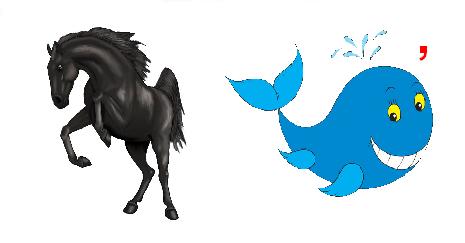 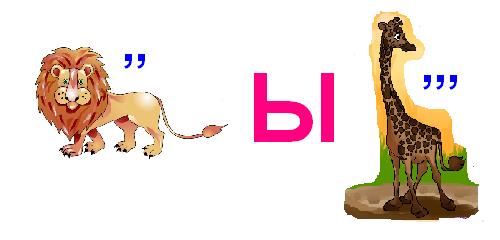 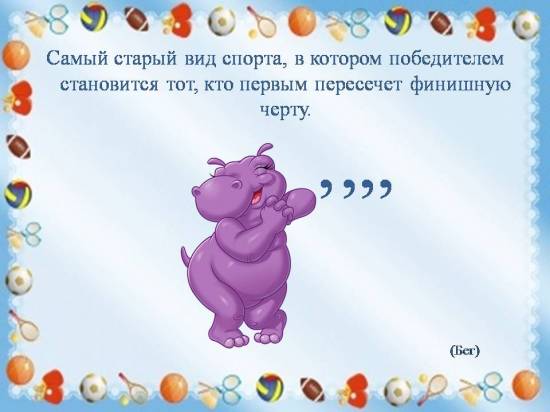 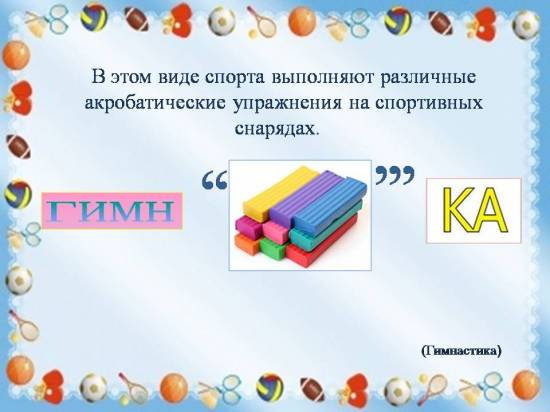 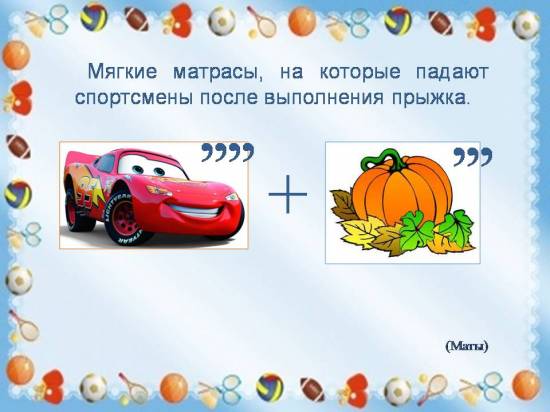 Приложение 1ЗагадкиМы не только летом рады
Встретиться с олимпиадой.
Можем видеть лишь зимой
Слалом, биатлон, бобслей,
На площадке ледяной -
Увлекательный ...
(хоккей)Соберем команду в школе
И найдем большое поле.
Пробиваем угловой -
Забиваем головой!
И в воротах пятый гол!
Очень любим мы...
(футбол)Один удар ракеткой —
Волан летит над сеткой.
Серёжа хоть и сильно бил,
Воланчик в сетку угодил.
Сегодня победил Антон.
Во что играли? В ...
(бадминтон)На белом просторе
Две ровные строчки, 
А рядом бегут 
Запятые да точки. 
(Лыжня)Кто по снегу быстро мчится,
Провалиться не боится?
(Лыжник)Палка в виде запятой 
Гонит шайбу пред собой. 
(Клюшка)